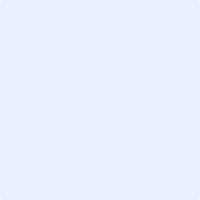 Self-Assessment for Committee Members Financial LiteracyThis self-assessment helps the board identify any training that board members may require to assist them carry out their financial duties.Use this tool to help you as a committee member determine your own strengths and weaknesses in this area. Tick the rating that best describes your knowledge and duties.  Remember to redo this self-assessment after the completion of your training to evaluate your knowledge base and learning.For knowledge where you have ticked poor or fair, it is recommended that training and development of your knowledge of financial literacy is undertaken. This course is a great start.https://www.qld.gov.au/recreation/sports/volunteers-coaches/workshops/topics#financial-managementVolunteer NameDate